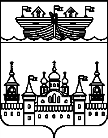 ПОСЕЛКОВЫЙ СОВЕТ Р.П. ВОСКРЕСЕНСКОЕВОСКРЕСЕНСКОГО МУНИЦИПАЛЬНОГО РАЙОНАНИЖЕГОРОДСКОЙ ОБЛАСТИРЕШЕНИЕ05 июня 2018 года    								№ 13 О внесении изменений в решение  поселкового Совета р.п.Воскресенское   Воскресенского муниципального района Нижегородской области от 07.12. 2015 года № 38 (контракт, заключенный с главой администрации)В соответствии с Законом Нижегородской области от 25 декабря 2017 № 177-З «О внесении изменений в Закон Нижегородской области «О муниципальной службе в Нижегородской области» поселковый Совет р.п.Воскресенское решил:       1.Внести изменения в контракт, заключенный с главой администрации Воскресенского муниципального района Нижегородской области и утвердить дополнительное соглашение к контракту от  07 декабря 2015 года б/н (прилагается).2.Главе местного самоуправления р.п.Воскресенское Воскресенского муниципального района Нижегородской области Доронину С.И. подписать дополнительное соглашение с главой администрации р.п.Воскресенское Воскресенского муниципального  района Нижегородской области Гурылевым А.В.3.Контроль за исполнением настоящего решения  возложить на главного бухгалтера администрации р.п.Воскресенское.4.Настоящее решение вступает в силу со дня принятия и распространяется на правоотношения, возникшие с 1  января 2018 года.Глава местного самоуправления			С.И.Доронин				           УТВЕРЖДЕНО                                решением поселкового Совета                           от    05.06.2018 года  № 13 ДОПОЛНИТЕЛЬНОЕ СОГЛАШЕНИЕ  контракту с лицом, назначенным на должность главы администрации р.п.Воскресенское Воскресенского муниципального района Нижегородской области от 07 декабря  2015 годаГлава местного самоуправления р.п.Воскресенское Доронин Сергей Иванович, действующий на основании Устава р.п.Воскресенское Воскресенского муниципального района Нижегородской области, именуемый в дальнейшем Глава местного самоуправления, с одной стороны, гражданин Российской Федерации Гурылев Алексей Владимирович, назначенный на должность главы администрации р.п.Воскресенское Воскресенского муниципального района Нижегородской области по итогам конкурса решением поселкового Совета р.п.Воскресенское Воскресенского муниципального района Нижегородской области от 07.12.2015 года № 38, именуемый в дальнейшем Глава администрации, с другой стороны, заключили настоящее дополнительное соглашение о нижеследующем:1.Внести с 1 января 2018 года в контракт с лицом, назначенным на должность главы администрации р.п.Воскресенское Воскресенского муниципального района Нижегородской области, от 07 декабря 2015 года б/н  следующие изменения:1.1.изложить подпункт 7.1.1. пункта 7 в следующей редакции:«7.1.1.Должностного оклада муниципального служащего в соответствии с замещаемой должностью муниципальной службы в размере 16385.00  рубля в месяц.».1.2.изложить подпункт 7.1.2. пункта 7 в следующей редакции:«7.1.2.Месячного оклада муниципального служащего в соответствии с присвоенным ему классным чином- муниципальный советник 1 класса в размере в 6243,00  рублей.».1.3.изложить подпункт 7.1.4. пункта 7 в следующей редакции:«7.1.4.Ежемесячной надбавки к должностному окладу за особые условия работы в размере 107 процентов должностного оклада.»1.4.Остальные условия вышеуказанного контракта остаются неизменными и стороны подтверждают по ним свои обязательства.2.Настоящее соглашение является неотъемлемой частью контракта от «07» декабря 2015 года б/н, составлено в двух экземплярах, имеющих равную юридическую силу. 3.Настоящее соглашение вступает в силу со дня подписания его сторонами и является неотъемлемой частью контракта.р. п. Воскресенское05 июня  2018 годаГлава местного самоуправления _______________ С.И.ДоронинГлава администрации _______________ А.В.Гурылев